ESOGÜ Ders Bilgi Formu Türkçe ve Sosyal Bilimler Eğitimi Bölümü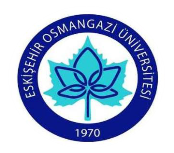 Dersin Öğretim Üyesi:                           								Tarih: DÖNEMBaharDERSİN KODUDERSİN ADIKarakter ve Değerler EğitimiYARIYILHAFTALIK DERS SAATİHAFTALIK DERS SAATİHAFTALIK DERS SAATİHAFTALIK DERS SAATİDERSİNDERSİNDERSİNDERSİNDERSİNDERSİNDERSİNYARIYILTeorikUygulamaLaboratuarLaboratuarKredisiKredisiAKTSAKTSTÜRÜTÜRÜDİLİ 82 0 - -  2 23 3 ZORUNLU (X)  SEÇMELİ ( )ZORUNLU (X)  SEÇMELİ ( )TürkçeDERSİN KATEGORİSİDERSİN KATEGORİSİDERSİN KATEGORİSİDERSİN KATEGORİSİDERSİN KATEGORİSİDERSİN KATEGORİSİDERSİN KATEGORİSİDERSİN KATEGORİSİDERSİN KATEGORİSİDERSİN KATEGORİSİDERSİN KATEGORİSİDERSİN KATEGORİSİMeslek BilgisiMeslek BilgisiMeslek BilgisiAlan BilgisiAlan BilgisiAlan BilgisiGenel KültürGenel KültürGenel KültürGenel KültürSeçmeliSeçmeliXXXGenel Kültür (  )         Alan ( )Genel Kültür (  )         Alan ( )DEĞERLENDİRME ÖLÇÜTLERİDEĞERLENDİRME ÖLÇÜTLERİDEĞERLENDİRME ÖLÇÜTLERİDEĞERLENDİRME ÖLÇÜTLERİDEĞERLENDİRME ÖLÇÜTLERİDEĞERLENDİRME ÖLÇÜTLERİDEĞERLENDİRME ÖLÇÜTLERİDEĞERLENDİRME ÖLÇÜTLERİDEĞERLENDİRME ÖLÇÜTLERİDEĞERLENDİRME ÖLÇÜTLERİDEĞERLENDİRME ÖLÇÜTLERİDEĞERLENDİRME ÖLÇÜTLERİYARIYIL İÇİYARIYIL İÇİYARIYIL İÇİYARIYIL İÇİFaaliyet türüFaaliyet türüFaaliyet türüFaaliyet türüSayıSayıSayı%YARIYIL İÇİYARIYIL İÇİYARIYIL İÇİYARIYIL İÇİI. Ara SınavI. Ara SınavI. Ara SınavI. Ara Sınav11140 YARIYIL İÇİYARIYIL İÇİYARIYIL İÇİYARIYIL İÇİII. Ara SınavII. Ara SınavII. Ara SınavII. Ara SınavYARIYIL İÇİYARIYIL İÇİYARIYIL İÇİYARIYIL İÇİKısa SınavKısa SınavKısa SınavKısa SınavYARIYIL İÇİYARIYIL İÇİYARIYIL İÇİYARIYIL İÇİÖdevÖdevÖdevÖdevYARIYIL İÇİYARIYIL İÇİYARIYIL İÇİYARIYIL İÇİProjeProjeProjeProjeYARIYIL İÇİYARIYIL İÇİYARIYIL İÇİYARIYIL İÇİRaporRaporRaporRaporYARIYIL İÇİYARIYIL İÇİYARIYIL İÇİYARIYIL İÇİDiğer(Sözlü)Diğer(Sözlü)Diğer(Sözlü)Diğer(Sözlü)YARIYIL SONU SINAVIYARIYIL SONU SINAVIYARIYIL SONU SINAVIYARIYIL SONU SINAVI1 1 1  60VARSA ÖNERİLEN ÖNKOŞUL(LAR)VARSA ÖNERİLEN ÖNKOŞUL(LAR)VARSA ÖNERİLEN ÖNKOŞUL(LAR)VARSA ÖNERİLEN ÖNKOŞUL(LAR)DERSİN KISA İÇERİĞİDERSİN KISA İÇERİĞİDERSİN KISA İÇERİĞİDERSİN KISA İÇERİĞİKavramsal çerçeve: Karakter, kişilik/şahsiyet, değer, erdem, ahlak, huy, mizaç vd.; karakter gelişimi ve eğitimi; karakter gelişiminde ve eğitiminde aile, çevre ve okul; değerlerin tanımı ve sınıflandırılması; değerlerin kaynakları ve bireysel, toplumsal, kültürel, dini, ahlaki temelleri; karakter ve değer eğitimi yaklaşım ve uygulamaları; karakter ve değer eğitiminde kültürlerarası farklılaşma ve birlikte yaşama kültürü; eğitim felsefesi ve hedefleri yönünden karakter ve değer eğitimi; karakter/değer eğitimindeöğretim yöntemleri ve teknikleri; modern ve çok kültürlü toplumlarda değerler krizi ve eğitim; insani- kültürel kalkınma sürecinde değer eğitimi; Türk eğitim ve kültür tarihinden değer eğitimiyle ilgili örnekler, Türkiye’de değerler eğitimi uygulamaları ve araştırmaları; karakter ve değer eğitiminde rol model olarak öğretmen.Kavramsal çerçeve: Karakter, kişilik/şahsiyet, değer, erdem, ahlak, huy, mizaç vd.; karakter gelişimi ve eğitimi; karakter gelişiminde ve eğitiminde aile, çevre ve okul; değerlerin tanımı ve sınıflandırılması; değerlerin kaynakları ve bireysel, toplumsal, kültürel, dini, ahlaki temelleri; karakter ve değer eğitimi yaklaşım ve uygulamaları; karakter ve değer eğitiminde kültürlerarası farklılaşma ve birlikte yaşama kültürü; eğitim felsefesi ve hedefleri yönünden karakter ve değer eğitimi; karakter/değer eğitimindeöğretim yöntemleri ve teknikleri; modern ve çok kültürlü toplumlarda değerler krizi ve eğitim; insani- kültürel kalkınma sürecinde değer eğitimi; Türk eğitim ve kültür tarihinden değer eğitimiyle ilgili örnekler, Türkiye’de değerler eğitimi uygulamaları ve araştırmaları; karakter ve değer eğitiminde rol model olarak öğretmen.Kavramsal çerçeve: Karakter, kişilik/şahsiyet, değer, erdem, ahlak, huy, mizaç vd.; karakter gelişimi ve eğitimi; karakter gelişiminde ve eğitiminde aile, çevre ve okul; değerlerin tanımı ve sınıflandırılması; değerlerin kaynakları ve bireysel, toplumsal, kültürel, dini, ahlaki temelleri; karakter ve değer eğitimi yaklaşım ve uygulamaları; karakter ve değer eğitiminde kültürlerarası farklılaşma ve birlikte yaşama kültürü; eğitim felsefesi ve hedefleri yönünden karakter ve değer eğitimi; karakter/değer eğitimindeöğretim yöntemleri ve teknikleri; modern ve çok kültürlü toplumlarda değerler krizi ve eğitim; insani- kültürel kalkınma sürecinde değer eğitimi; Türk eğitim ve kültür tarihinden değer eğitimiyle ilgili örnekler, Türkiye’de değerler eğitimi uygulamaları ve araştırmaları; karakter ve değer eğitiminde rol model olarak öğretmen.Kavramsal çerçeve: Karakter, kişilik/şahsiyet, değer, erdem, ahlak, huy, mizaç vd.; karakter gelişimi ve eğitimi; karakter gelişiminde ve eğitiminde aile, çevre ve okul; değerlerin tanımı ve sınıflandırılması; değerlerin kaynakları ve bireysel, toplumsal, kültürel, dini, ahlaki temelleri; karakter ve değer eğitimi yaklaşım ve uygulamaları; karakter ve değer eğitiminde kültürlerarası farklılaşma ve birlikte yaşama kültürü; eğitim felsefesi ve hedefleri yönünden karakter ve değer eğitimi; karakter/değer eğitimindeöğretim yöntemleri ve teknikleri; modern ve çok kültürlü toplumlarda değerler krizi ve eğitim; insani- kültürel kalkınma sürecinde değer eğitimi; Türk eğitim ve kültür tarihinden değer eğitimiyle ilgili örnekler, Türkiye’de değerler eğitimi uygulamaları ve araştırmaları; karakter ve değer eğitiminde rol model olarak öğretmen.Kavramsal çerçeve: Karakter, kişilik/şahsiyet, değer, erdem, ahlak, huy, mizaç vd.; karakter gelişimi ve eğitimi; karakter gelişiminde ve eğitiminde aile, çevre ve okul; değerlerin tanımı ve sınıflandırılması; değerlerin kaynakları ve bireysel, toplumsal, kültürel, dini, ahlaki temelleri; karakter ve değer eğitimi yaklaşım ve uygulamaları; karakter ve değer eğitiminde kültürlerarası farklılaşma ve birlikte yaşama kültürü; eğitim felsefesi ve hedefleri yönünden karakter ve değer eğitimi; karakter/değer eğitimindeöğretim yöntemleri ve teknikleri; modern ve çok kültürlü toplumlarda değerler krizi ve eğitim; insani- kültürel kalkınma sürecinde değer eğitimi; Türk eğitim ve kültür tarihinden değer eğitimiyle ilgili örnekler, Türkiye’de değerler eğitimi uygulamaları ve araştırmaları; karakter ve değer eğitiminde rol model olarak öğretmen.Kavramsal çerçeve: Karakter, kişilik/şahsiyet, değer, erdem, ahlak, huy, mizaç vd.; karakter gelişimi ve eğitimi; karakter gelişiminde ve eğitiminde aile, çevre ve okul; değerlerin tanımı ve sınıflandırılması; değerlerin kaynakları ve bireysel, toplumsal, kültürel, dini, ahlaki temelleri; karakter ve değer eğitimi yaklaşım ve uygulamaları; karakter ve değer eğitiminde kültürlerarası farklılaşma ve birlikte yaşama kültürü; eğitim felsefesi ve hedefleri yönünden karakter ve değer eğitimi; karakter/değer eğitimindeöğretim yöntemleri ve teknikleri; modern ve çok kültürlü toplumlarda değerler krizi ve eğitim; insani- kültürel kalkınma sürecinde değer eğitimi; Türk eğitim ve kültür tarihinden değer eğitimiyle ilgili örnekler, Türkiye’de değerler eğitimi uygulamaları ve araştırmaları; karakter ve değer eğitiminde rol model olarak öğretmen.Kavramsal çerçeve: Karakter, kişilik/şahsiyet, değer, erdem, ahlak, huy, mizaç vd.; karakter gelişimi ve eğitimi; karakter gelişiminde ve eğitiminde aile, çevre ve okul; değerlerin tanımı ve sınıflandırılması; değerlerin kaynakları ve bireysel, toplumsal, kültürel, dini, ahlaki temelleri; karakter ve değer eğitimi yaklaşım ve uygulamaları; karakter ve değer eğitiminde kültürlerarası farklılaşma ve birlikte yaşama kültürü; eğitim felsefesi ve hedefleri yönünden karakter ve değer eğitimi; karakter/değer eğitimindeöğretim yöntemleri ve teknikleri; modern ve çok kültürlü toplumlarda değerler krizi ve eğitim; insani- kültürel kalkınma sürecinde değer eğitimi; Türk eğitim ve kültür tarihinden değer eğitimiyle ilgili örnekler, Türkiye’de değerler eğitimi uygulamaları ve araştırmaları; karakter ve değer eğitiminde rol model olarak öğretmen.Kavramsal çerçeve: Karakter, kişilik/şahsiyet, değer, erdem, ahlak, huy, mizaç vd.; karakter gelişimi ve eğitimi; karakter gelişiminde ve eğitiminde aile, çevre ve okul; değerlerin tanımı ve sınıflandırılması; değerlerin kaynakları ve bireysel, toplumsal, kültürel, dini, ahlaki temelleri; karakter ve değer eğitimi yaklaşım ve uygulamaları; karakter ve değer eğitiminde kültürlerarası farklılaşma ve birlikte yaşama kültürü; eğitim felsefesi ve hedefleri yönünden karakter ve değer eğitimi; karakter/değer eğitimindeöğretim yöntemleri ve teknikleri; modern ve çok kültürlü toplumlarda değerler krizi ve eğitim; insani- kültürel kalkınma sürecinde değer eğitimi; Türk eğitim ve kültür tarihinden değer eğitimiyle ilgili örnekler, Türkiye’de değerler eğitimi uygulamaları ve araştırmaları; karakter ve değer eğitiminde rol model olarak öğretmen.DERSİN AMAÇLARIDERSİN AMAÇLARIDERSİN AMAÇLARIDERSİN AMAÇLARIKarakter ve değer eğitimi konusunda bilgi sahibi olmak.Karakter ve değer eğitimi konusunda bilgi sahibi olmak.Karakter ve değer eğitimi konusunda bilgi sahibi olmak.Karakter ve değer eğitimi konusunda bilgi sahibi olmak.Karakter ve değer eğitimi konusunda bilgi sahibi olmak.Karakter ve değer eğitimi konusunda bilgi sahibi olmak.Karakter ve değer eğitimi konusunda bilgi sahibi olmak.Karakter ve değer eğitimi konusunda bilgi sahibi olmak.DERSİN MESLEK EĞİTİMİNİ SAĞLAMAYA YÖNELİK KATKISIDERSİN MESLEK EĞİTİMİNİ SAĞLAMAYA YÖNELİK KATKISIDERSİN MESLEK EĞİTİMİNİ SAĞLAMAYA YÖNELİK KATKISIDERSİN MESLEK EĞİTİMİNİ SAĞLAMAYA YÖNELİK KATKISIDERSİN ÖĞRENİM ÇIKTILARIDERSİN ÖĞRENİM ÇIKTILARIDERSİN ÖĞRENİM ÇIKTILARIDERSİN ÖĞRENİM ÇIKTILARIKarakter ve değer eğitimiyle ilgili temel kavramları açıklar.Karakter ve değer eğitiminin önemini açıklar.Çocuklara verilmesi gereken temel değerlerin önemini açıklar.Değer eğitimi akımlarını açıklar.Değer eğitimi yaklaşımlarını açıklar.Karakter ve değer eğitiminde paydaşların rolünü açıklar.Karakter ve değer eğitimiyle ilgili temel kavramları açıklar.Karakter ve değer eğitiminin önemini açıklar.Çocuklara verilmesi gereken temel değerlerin önemini açıklar.Değer eğitimi akımlarını açıklar.Değer eğitimi yaklaşımlarını açıklar.Karakter ve değer eğitiminde paydaşların rolünü açıklar.Karakter ve değer eğitimiyle ilgili temel kavramları açıklar.Karakter ve değer eğitiminin önemini açıklar.Çocuklara verilmesi gereken temel değerlerin önemini açıklar.Değer eğitimi akımlarını açıklar.Değer eğitimi yaklaşımlarını açıklar.Karakter ve değer eğitiminde paydaşların rolünü açıklar.Karakter ve değer eğitimiyle ilgili temel kavramları açıklar.Karakter ve değer eğitiminin önemini açıklar.Çocuklara verilmesi gereken temel değerlerin önemini açıklar.Değer eğitimi akımlarını açıklar.Değer eğitimi yaklaşımlarını açıklar.Karakter ve değer eğitiminde paydaşların rolünü açıklar.Karakter ve değer eğitimiyle ilgili temel kavramları açıklar.Karakter ve değer eğitiminin önemini açıklar.Çocuklara verilmesi gereken temel değerlerin önemini açıklar.Değer eğitimi akımlarını açıklar.Değer eğitimi yaklaşımlarını açıklar.Karakter ve değer eğitiminde paydaşların rolünü açıklar.Karakter ve değer eğitimiyle ilgili temel kavramları açıklar.Karakter ve değer eğitiminin önemini açıklar.Çocuklara verilmesi gereken temel değerlerin önemini açıklar.Değer eğitimi akımlarını açıklar.Değer eğitimi yaklaşımlarını açıklar.Karakter ve değer eğitiminde paydaşların rolünü açıklar.Karakter ve değer eğitimiyle ilgili temel kavramları açıklar.Karakter ve değer eğitiminin önemini açıklar.Çocuklara verilmesi gereken temel değerlerin önemini açıklar.Değer eğitimi akımlarını açıklar.Değer eğitimi yaklaşımlarını açıklar.Karakter ve değer eğitiminde paydaşların rolünü açıklar.Karakter ve değer eğitimiyle ilgili temel kavramları açıklar.Karakter ve değer eğitiminin önemini açıklar.Çocuklara verilmesi gereken temel değerlerin önemini açıklar.Değer eğitimi akımlarını açıklar.Değer eğitimi yaklaşımlarını açıklar.Karakter ve değer eğitiminde paydaşların rolünü açıklar.TEMEL DERS KİTABITEMEL DERS KİTABITEMEL DERS KİTABITEMEL DERS KİTABIKaynak olarak öğrencilerin ilgi ve seviyelerine uygun akademik makaleler sunulacaktır.Kaynak olarak öğrencilerin ilgi ve seviyelerine uygun akademik makaleler sunulacaktır.Kaynak olarak öğrencilerin ilgi ve seviyelerine uygun akademik makaleler sunulacaktır.Kaynak olarak öğrencilerin ilgi ve seviyelerine uygun akademik makaleler sunulacaktır.Kaynak olarak öğrencilerin ilgi ve seviyelerine uygun akademik makaleler sunulacaktır.Kaynak olarak öğrencilerin ilgi ve seviyelerine uygun akademik makaleler sunulacaktır.Kaynak olarak öğrencilerin ilgi ve seviyelerine uygun akademik makaleler sunulacaktır.Kaynak olarak öğrencilerin ilgi ve seviyelerine uygun akademik makaleler sunulacaktır.YARDIMCI KAYNAKLARYARDIMCI KAYNAKLARYARDIMCI KAYNAKLARYARDIMCI KAYNAKLARDERSTE GEREKLİ ARAÇ VE GEREÇLERDERSTE GEREKLİ ARAÇ VE GEREÇLERDERSTE GEREKLİ ARAÇ VE GEREÇLERDERSTE GEREKLİ ARAÇ VE GEREÇLERDERSİN HAFTALIK PLANIDERSİN HAFTALIK PLANIHAFTAİŞLENEN KONULAR1. haftaKavramsal çerçeve: 2. haftaKarakter, kişilik/şahsiyet, değer, erdem, ahlak, huy, mizaç vd.; 3. haftaKarakter gelişimi ve eğitimi; 4. haftaKarakter gelişiminde ve eğitiminde aile, çevre ve okul; değerlerin tanımı ve sınıflandırılması, 5. haftaDeğerlerin kaynakları ve bireysel, toplumsal, kültürel, dini, ahlaki temelleri6. haftaKarakter ve değer eğitimi yaklaşım ve uygulamaları; 7. haftaKarakter ve değer eğitiminde kültürlerarası farklılaşma ve birlikte yaşama kültürü̈; 8.Hafta9. haftaEğitim felsefesi ve hedefleri yönünden karakter ve değer eğitimi; 10. haftaKarakter/değer eğitiminde, Öğretim yöntemleri ve teknikleri; 11. haftaModern ve çok kültürlü̈ toplumlarda değerler krizi ve eğitim; 12. haftaİnsani- kültürel kalkınma sürecinde değer eğitimi; 13. haftaTürk eğitim ve kültür tarihinden değer eğitimiyle ilgili örnekler, 14. haftaTürkiye’de değerler eğitimi uygulamaları ve araştırmaları; 15. hafta16. HaftaFİNAL SINAVI NoPROGRAM ALAN YETERLİLİKLERİ (ÇIKTILARI)321Sosyal Bilgilerin, yaşamı nasıl kolaylaştırdığını açıklayabilme.Xİnsan sevgisi ve evrenselliğin önemini açıklayabilme.XVatan sevgisi edinmede Sosyal Bilgilerin önemini kavrayabilme.XÜlkelerin yönetim biçimlerine uygun birey yetiştirmede Sosyal Bilgilerin önemini fark edebilme.XSosyal Bilgiler eğitimi sayesinde sosyal-siyasal, ekonomik ve kültürel gelişmeleri açıklayabilme.XTarih, Coğrafya, Sosyoloji, Psikoloji, Felsefe, Antropoloji, Arkeoloji, Siyaset ve Ekonomi gibi disiplinlere ilişkin alan bilgisine sahip olabilme.XSosyal bilimlere ilişkin bilgileri bütüncül biçimde kullanabilme.XSosyal Bilgiler eğitimine ilişkin sorunları belirleyerek bilimsel araştırma yapabilme.XÖğrenme öğretme sürecini planlayabilme.XSosyal Bilgiler öğretimi strateji, yöntem ve tekniklerini kullanabilme.XSosyal Bilgiler eğitimine yönelik araç gereçleri tanıma ve kullanabilme.XSosyal Bilgiler eğitiminde yeni teknolojilerden yararlanabilme.XSosyal Bilgiler eğitimine ilişkin toplumsal, bilimsel ve etik değerlere sahip olabilme.XGenel kültür bilgisine sahip olabilme.XMesleki yeterliklerini fark etme, zayıf yönlerini geliştirme çabasında olabilme.XÖzel eğitime gereksinim duyan öğrencileri dikkate alan uygulamalar yapabilme.XAtatürk ilke ve inkılaplarının toplumun siyasal, sosyal, kültürel, ekonomik alanda gelişimine etkilerini ve önemini açıklayabilme.XÖğrencilerin gelişim ve öğrenme özellikleri konusunda bilgi sahibi olma ve ailelerle iş birliği yapabilme.XEtkili iletişim becerilerine sahip olabilme.XMilli bayram ve törenlerin anlam ve öneminin farkına varma, törenlerin yönetim ve organizasyonunu yapabilmeX